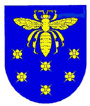 VARĖNOS ŠVIETIMO CENTRASKodas 195328546, J. Basanavičiaus g. 9, 65183 Varėna, tel. (8~310) 3 15 34, faks. (8~310) 3 13 30el. p. svietimo.centras@varena.ltUgdymo įstaigų vadovamsKOMPETENCIJŲ TOBULINIMO IR ŠVIETIMO PAGALBOS TEIKIMO GEGUŽĖS MĖNESĮ PLANAS2019 m. balandžio 30 d. Nr. V-5-93VarėnaInformuojame, kad gegužės mėnesį Varėnos švietimo centre vyks šie renginiai. Primename, kad į juos priimami tik iš anksto svetainėje www.varenossc.lt arba tel. (8 310) 31 534 užsiregistravę klausytojai.SEMINARAI9 d. 10 val.		Anykščių švietimo pagalbos tarnybos specialistams „Efektyvaus komunikavimo gebėjimų ugdymas mokymo įstaigoje“. Lektorės: Varėnos švietimo centro metodininkės Vilija Latvienė ir Rasa Valentukevičienė. Varėnos švietimo centre.13 d. 13 val.	Įvairių dalykų mokytojams „Specialiųjų poreikių vaikų ugdymas bendrojo lavinimo klasėje“. Laimutė Tautkienė – Druskininkų švietimo centro Pedagoginės psichologinės tarnybos specialioji pedagogė. Seminaro kaina 15,60 Eur. 21 d. 8-17 val. 	Varėnos rajono ugdymo įstaigų Vaiko gerovės komisijų nariams 8 val. mokymai, skirti susipažinti, kaip išmokti naudotis ankstyvosios intervencijos ir prevencijos modelio praktiniu įrankiu „SMART tėvystė“. Lektorės: Varėnos švietimo centro psichologės Irena Nedzveckienė ir Edita Baukienė. Varėnos švietimo centre. Seminaro kaina 6 eurai.29 d. 9 val.	Mokyklų vaiko gerovės komisijų nariams Specialiosios pedagogikos ir psichologijos vykdomo ES Projekto „Pedagogų ir švietimo pagalbos specialistų kvalifikacijos tobulinimas“ mokymai II dalis. Varėnos švietimo centre. RESPUBLIKINĖ KONFERENCIJA11 d. 10 val.	Respublikinė mokslinė praktinė konferencija muzikos pedagogams, etno kultūros specialistams, atlikėjams „Etninė kultūra: praeitis, dabartis, ateitis“. Atsakinga – Diana Užgirienė, Varėnos švietimo centro metodininkė. Jadvygos Čiurlionytės menų mokykloje (Varėnos „Ryto“ progimnazijos patalpose, Dzūkų g. 64). METODINIAI UŽSIĖMIMAI3 d. 9.30 val.	Respublikinė ikimokyklinio ir priešmokyklinio meninio ugdymo (muzikos) pedagogams metodinė diena „Augu su muzika“. Informacija teikiama tel. +370 675 40043 arba el.p. nerijus.bakula@gmail.com. Metodinei dienai parengti žodinius, stendinius arba vaizdo pranešimus, ugdymo priemones. Pranešimų trukmė iki 10 min. Stendinius pranešimus atsinešti renginio dieną prieš registracijos pradžią. Užpildytą paraišką pateikti iki 2019 m. balandžio 26 d. el. p. nerijus.bakula@gmail.com. Varėnos „Žilvičio“ vaikų lopšelyje-darželyje (Parko g. 6, Varėna).9 d. 10 val.	Priešmokyklinio ugdymo pedagogams ir vaikų komandoms respublikinis konkursas „Futboliukas – mano draugas“. Veiklą ves: Varėnos „Žilvičio“ vaikų lopšelio-darželio neformalaus ugdymo (kūno kultūros) vyresnioji mokytoja Ineta Balkuvienė, vyresnioji auklėtoja Alė Uždavinienė ir auklėtoja Edita Nekrevičienė. Registruotis būtina iki balandžio 24 d. tel. 8-610-40932 arba el.p. aleuzd@gmail.com. Komandą sudaro 3 vaikai. Komandos pasiruošia prisistatymą ar savo šūkį. Vyks Varėnos „Žilvičio“ vaikų lopšelio-darželio kieme (Parko g. 6, Varėna).15 d. 9 val.	Priešmokyklinio ugdymo pedagogams ir vaikų komandoms (komandą sudaro 3 vaikai) matematikos viktorina  „Linksmi ir išdykę skaičiai“. Atsakinga – Loreta Brakauskienė, Matuizų pagrindinės mokyklos priešmokyklinio ugdymo vyresnioji mokytoja. Registruotis iki gegužės 10 d. el.p. vildora@gmail.com. Matuizų pagrindinės mokyklos pradinio ugdymo skyriuje. (Traukinys Varėna – Matuizos 8.36-8.46 val., Matuizos – Varėna 11.37-11.46 val.).16 d. 14 val.		Varėnos rajono ugdymo įstaigų socialiniams pedagogams „Mokyklos socialinio pedagogo darbo aktualijos“. Atsakinga – Ramunė Varanauskienė, Varėnos „Ąžuolo“ gimnazijos socialinė pedagogė. Varėnos švietimo centro Pedagoginių psichologinių paslaugų skyriuje. 22 d. 13.30 val. 	Ikimokyklinio ir priešmokyklinio ugdymo pedagogams kompiuterines priemones „Šiukšlių rūšiavimas“, „Lietuvoje žiemojantys paukščiai“, „Profesijos“ ir „Aš saugus, nes žinau“ pristatys Varėnos „Pasakos“ vaikų lopšelio-darželio vyresniosios auklėtojos Skaistė Kudžmaitė ir Asta Rimkuvienė. Varėnos švietimo centre.	24-26 d.	Varėnos rajono ikimokyklinio ir priešmokyklinio ugdymo pedagogams, pedagogų padėjėjams, neformaliojo ugdymo (kūno kultūros) mokytojams „Pomėgių ir fizinio pajėgumo dermė“. Atsakinga – Inga Bielevičienė, Varėnos „Pasako“ vaikų lopšelio-darželio neformaliojo ugdymo (kūno kultūros) mokytoja metodininkė. Registruotis iki gegužės15 d. Registracija ir papildoma informacija tel. 8 686 98284. Palangos mieste.30 d. 8 val. 	Specialiesiems pedagogams ir logopedams „Aplinkos pritaikymas specialiųjų ugdymosi poreikių turintiems vaikams“. Išvyka į Vilkaviškio švietimo pagalbos tarnybą bei lopšelį-darželį „Pasaka“. Atsakinga – Gražina Maziukienė, Varėnos švietimo centro Pedagoginių psichologinių paslaugų skyriaus specialioji pedagogė metodininkė. Išvykstama 8 val. nuo Varėnos švietimo centro. Kelionės išlaidas dalyviai susimoka patys. Vilkaviškio mieste.30 d. 9-12 val.	Švietimo įstaigų direktorių pavaduotojams ugdymui forumas „Nuolatinis mokyklų tobulinimas: metodai ir vadovo vaidmuo“ I diskusijos tema „Ar mokytojo profesinis tobulėjimas veda link pamokos kokybės“. Forumą ves – Janina Šimelionienė, Varėnos švietimo centro direktorė. Medžiaga pasiruošimui: įstaigos įsivertinimo ir pedagogo profesinės ūgties planavimo informacija, tinklapis http://www.svietimonaujienos.lt/mokytojo-profesinis-tobulejimas-remiantis-mokyklu-isivertinimo-ir-isorinio-vertinimo-duomenimis/ Varėnos švietimo centre.  MOKYMO KURSAI EKSTERNAMSNuo 6 d. 	Mokytojams ir pagalbos mokiniui specialistams 40 val. ,,Skaitmeninio raštingumo kompetencijos programa“ (programa patvirtinta Švietimo ir mokslo ministro 2007 m. kovo 29 d. įsakymu Nr. ISAK-555 „Dėl reikalavimų mokytojų ir pagalbos mokiniui specialistų skaitmeninio raštingumo programos aprašo patvirtinimo“). Lektorė – Diana Užgirienė, Varėnos švietimo centro metodininkė. OLIMPIADOS IR KONKURSAIPARODOSGegužės mėn.	Varėnos miesto ir rajono ugdymo įstaigų specialiųjų ugdymosi poreikių turinčių mokinių darbelių paroda „Aš galiu“. Darbelius parodai pristatyti į Varėnos švietimo centro Pedagoginių psichologinių paslaugų skyrių (J. Basanavičiaus g. 9, Varėna – iš kiemo pusės) iki gegužės 6 d. Atsakinga – Gražina Maziukienė, Varėnos švietimo centro Pedagoginių psichologinių paslaugų skyriaus specialioji pedagogė metodininkė. Varėnos švietimo centre.9 d. 13 val. 	Lietuvių keliautojo, mokslininko, antropologo, rašytojo, žurnalisto ir vieno pirmųjų lietuvių esperantininkų Antano Poškos gyvenimo akimirkų fotografijų paroda. Prezentaciją apie A. Pošką pristatys Valkininkų gimnazijos III g. klasės mokiniai Laurynas Solovjovas ir Gintarė Mickevičiūtė. Varėnos švietimo centre.9 d. 	Respublikinis priešmokyklinio ugdymo vaikų piešinių konkursas „Jei sportuosiu – augsiu sveikas“. Piešinius konkursui pristatyti paštu arba tiesiogiai į Varėnos „Žilvičio“ vaikų lopšelį-darželį (Parko g. 6, Varėna) iki gegužės 1 d. Piešiniai pateikiami A4 formatu (ne daugiau 1-3 darbeliai iš įstaigos). Organizatorius Varėnos „Žilvičio“ vaikų lopšelis-darželis.Birželio 3 d.		Respublikinis vaikų piešinių konkursas-paroda „Laiminga vaikystė mažųjų akimis“. Kūrybiniai darbai siunčiami paštu arba pristatomi organizatoriams iki gegužės 29 d. adresu Varėnos „Žilvičio“ vaikų lopšelis-darželis, Parko g. 6, Varėna, LT-65192. Piešinių konkurso-parodos nuostatus rasite svetainėje www.varenossc.lt. Organizatorės: Varėnos „Žilvičio“ vaikų lopšelio-darželio auklėtoja metodininkė Irena Romaškienė ir vyresnioji auklėtoja Silva Mikučionytė-Bingelienė. KITI RENGINIAI2 d. 8 val.	Varėnos rajono savivaldybės administracijos specialistams „Paslaugų (švietimo, socialinių, sporto, kultūros, administracinių) kokybės ir teikimo procesų stebėsena bei vertinimas“. Lektoriai: Vilniaus Mykolo Romerio universiteto prof. dr. Dalius Serafinas ir dr. Dangis Gudelis. Varėnos švietimo centro didžiojoje salėje.8, 9 d. 8 val.	Varėnos rajono savivaldybės administracijos specialistams „Paslaugų (švietimo, socialinių, sporto, kultūros, administracinių) kokybės ir teikimo procesų stebėsena bei vertinimas“. Lektoriai: dr. Dangis Gudelis, Kęstutis Jasiūnas. Varėnos švietimo centro didžiojoje salėje.PSICHOLOGINĖ, LOGOPEDINĖ, SPECIALIOJI PEDAGOGINĖ PAGALBAMOKINIŲ (VAIKŲ) SPECIALIŲJŲ UGDYMOSI POREIKIŲ ĮVERTINIMAS.TĖVŲ IR PEDAGOGŲ KONSULTAVIMAS2, 14 d. 8-12 val. 	Merkinės V. Krėvės gimnazijos mokinių įvertinimas, auklėtojų, mokytojų ir tėvų konsultavimas, vaiko gerovės komisijos dokumentų peržiūra.7 d. 8-12 val. 	Marcinkonių pagrindinės mokyklos mokinių įvertinimas, auklėtojų, mokytojų ir tėvų konsultavimas, vaiko gerovės komisijos dokumentų peržiūra.9, 16, 28 d.	8-12 val. 	Varėnos „Ryto“ progimnazijos mokinių įvertinimas, auklėtojų, mokytojų ir tėvų konsultavimas, vaiko gerovės komisijos dokumentų peržiūra.14 d.	Kauno Bernardo Brazdžionio mokyklos mokinių intelektinių gebėjimų įvertinimas. Kauno Bernardo Brazdžionio mokykloje.23 d. 8-12 val. 	Merkinės lopšelio-darželio mokinių įvertinimas, auklėtojų, mokytojų ir tėvų konsultavimas, vaiko gerovės komisijos dokumentų peržiūra.29 d.	Kauno Veršvų gimnazijos mokinių intelektinių gebėjimų įvertinimas. Kauno Veršvų gimnazijoje.TURIZMO IR VERSLO INFORMACIJOS SKYRIAUS VEIKLA8-17 val. 	Konsultavimas turizmo klausimais.8-17 val. 	Akcijos „Surink Lietuvą“ magnetukų platinimas.17, 18, 19 d. 	Varėnos krašto turizmo galimybių pristatymas Kauno miesto šventėje „Hanzos dienos“.ATVIRO JAUNIMO CENTRO VEIKLOS7, 14, 21, 28 d. 15-19 val. Stalo žaidimų turnyrai.Bus renkami taškai, mėnesio pabaigoje paskelbsime nugalėtoją.8, 15, 22, 29 d. 16 val.  „Eurovizijos belaukiant“.Klausysime ir aptarsime konkurso dalyvius ir dainas.2, 9, 16, 23, 30 d. 16 val.  „Smaližių vakarai“.Gaminsime jaunuolių sugalvotus patiekalus, dalinsimės patirtimi ir receptais.3, 10, 17, 24, 31 d. 17 val. „Kino popietės“.Jaunuolių pasiūlytų filmų peržiūra.4, 11, 18, 25 d. 14 val. Veiklos lauke.Lauko žaidimai, išvykos, žygiai.Projekto „Varėnos kraštas - jaunimui, jaunimas - krašto pažangai“ veiklosUžimtumo tarnyboje prie LR SADM Varėnos skyriuje:Gegužės mėn. Jaunuolių konsultavimas „Job Pics“ vaizdinės profesinių interesų nustatymo priemonės pagalba.Varėnos „Ąžuolo“ gimnazijoje:10 d.  Teatro grupės „Klasiokai“ pasirodymas (Varėnos kultūros centras, J. Basanavičiaus g. 2).15 d. 14 val.  Konkursas „Dainos kaip dienos“ ir teatro grupės „Klasiokai“ pasirodymas (Varėnos „Ąžuolo“ gimnazija, J. Basanavičiaus g. 17).Varėnos „Ryto“ progimnazijoje:Du kartus per savaitę Žygiai su šiaurietiškomis lazdomis (esant galimybėms).Varėnos sporto centre:Du kartus per savaitę Riedutininkų grupės užsiėmimai.PROJEKTO „MOKOMĖS MOKYTI(S) MATEMATIKOS“ VEIKLOSPirmadieniais ir penktadieniaisPagalba mokiniams Varėnos rajono Matuizų pagrindinėje mokykloje ir Merkinės Vinco Krėvės gimnazijoje.PROJEKTO „TOBULĖK, IŠLIK, DALINKIS IR VEIK“ VEIKLOS27 d. 15-19 val.	Asmenims, turintiems 55 ir daugiau metų, bet nesantiems pensinio amžiaus Savanorių mokymai tema „Darbo su vaikais ypatumai“. Varėnos švietimo centre.Gegužės mėn.	Savanorystė Merkinės globos namuose, Varėnos švietimo centre, Varėnos socialinių paslaugų centre ir Varėnos vaikų dienos centre. Dėl dalyvavimo skambinti ir teirautis tel. (8 310) 31 534.Gegužės mėn.	Individualios psichologo konsultacijos Druskininkuose, Alytuje, Lazdijuose ir Varėnoje. Dėl dalyvavimo skambinti ir teirautis tel. (8 310) 31 534.Varėnos švietimo centro metodininkė,pavaduojanti Švietimo centro direktorę			     Rasa ValentukevičienėI.Stadalnykienė8 (310) 31 534DataOlimpiada ar kitas renginysVietaAtsakingas asmuoGegužės 15 d.10 val.5-8 klasių mokinių biologijos olimpiada Iš kiekvienos klasės gali dalyvauti po vieną – penktos, šeštos, septintos ir aštuntos klasės mokinį.Mokinius registruoti iki gegužės 10 d.svietimo.centras@varena.ltVarėnos „Ryto“ progimnazijojeRasa ValentukevičienėPirmadienisAntradienisTrečiadienisKetvirtadienisPenktadienisIrena NedzveckienėPsichologinis konsultavimas14.00-17.00 val.NVŠ programos „Savęs pažinimas“ užsiėmimai vaikams15.00-16.30 val.Psichologinis konsultavimas14.00-17.00 val.Psichologinis konsultavimas10.00-11.00 val.15.00-17.00 val.Psichologinis konsultavimas14.00-17.00 val.Psichologinis konsultavimas14.00-15.00 val.Edita BaukienėNVŠ programos „Savęs pažinimas“ užsiėmimai vaikams15.00-16.30 val.Psichologinis konsultavimas14.00-17.00 val.-Psichologinis konsultavimas14.00-17.00 val.-Laimutė LukošiūnienėNVŠ programos „Savęs pažinimas“ užsiėmimai vaikams15.00-16.30 val.Logopedinės pratybos, konsultacijos14.00-17.00 val.-Logopedinės pratybos, konsultacijos14.00-17.00 val.Logopedinės pratybos, konsultacijos14.00-17.00 val.Gražina MaziukienėSpecialioji pedagoginė pagalba, konsultacijos13.30-14.00 val.NVŠ programos „Savęs pažinimas“ užsiėmimai vaikams15.00-16.30 val.Specialioji pedagoginė pagalba, konsultacijos13.00-17.00 val.Specialioji pedagoginė pagalba, konsultacijos13.00-17.00 val.Specialioji pedagoginė pagalba, konsultacijos13.00-17.00 val.-Inga SereičikienėSpecialioji pedagoginė pagalba, konsultacijos11.00-11.30 val.;13.30-14.00 val.NVŠ programos „Savęs pažinimas“ užsiėmimai vaikams15.00-16.30 val.Specialioji pedagoginė pagalba, konsultacijos13.00-17.00 val.Specialioji pedagoginė pagalba, konsultacijos „Žilvičio“ lopšelyje darželyje12.30-13.00 val.;PPPS13.00-17.00 val.Specialioji pedagoginė pagalba, konsultacijos13.00-17.00 val.-